Do przodu, do tyłu w bokCzy już pamiętasz ten krok?Teraz obrót: w lewo, w prawoTaniec jest SUPER ZABAWĄ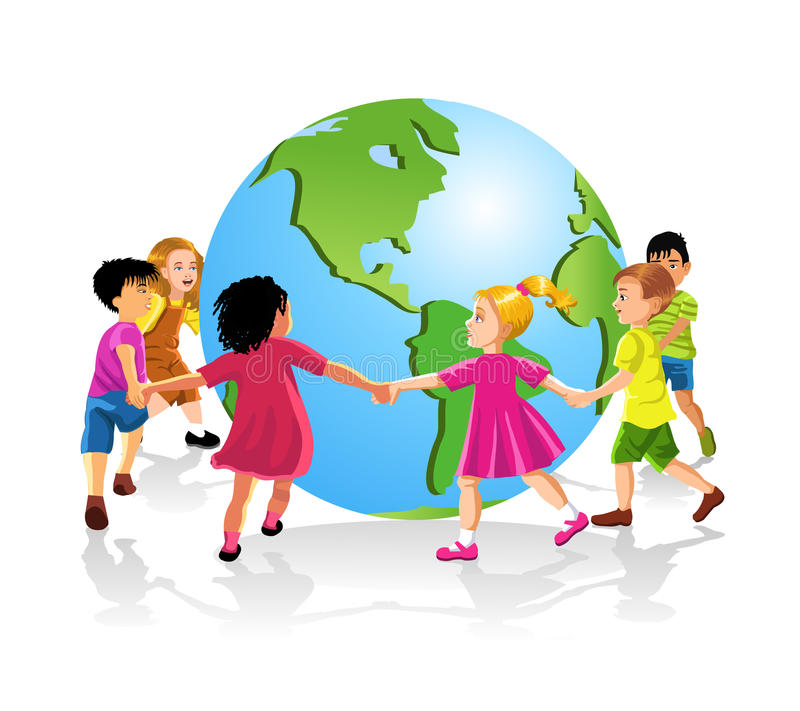 23 KWIETNIAMIĘDZYNARODOWY  DZIEŃ  TAŃCAWszystkie małe i duże smyki Zapraszamy do tańca TIKI TIKIhttps://www.youtube.com/watch?v=UP-ctUE4DHo     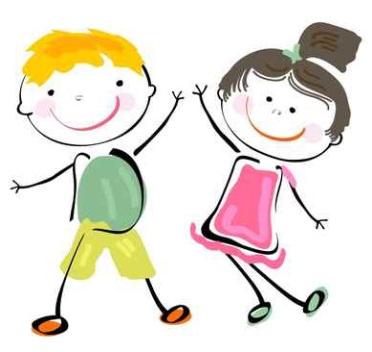 NIE WAŻNE ILE MASZ LATNIECH TAŃCZY DZIŚ CAŁY ŚWIAT